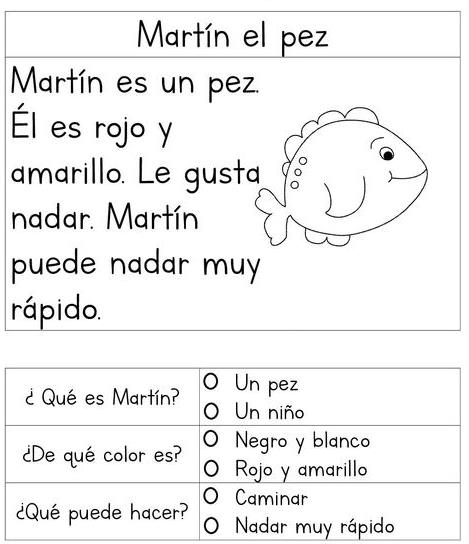 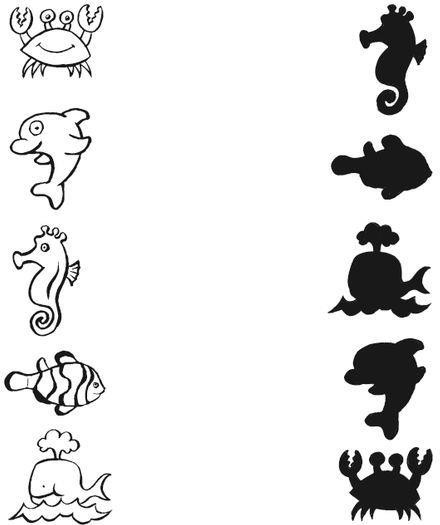 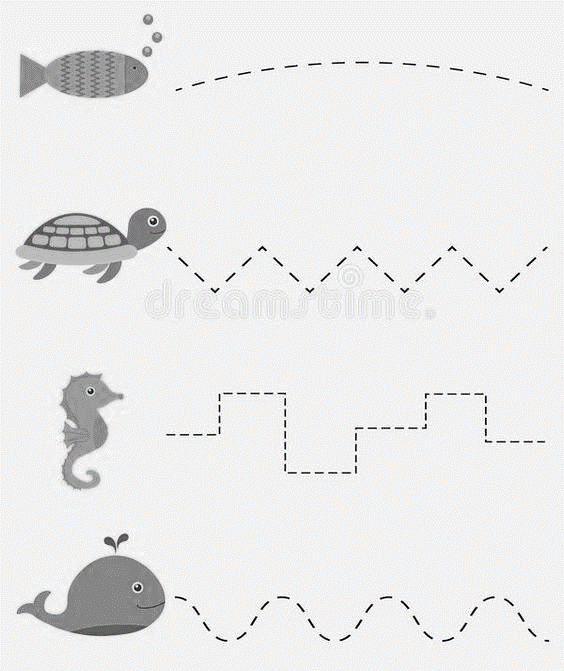 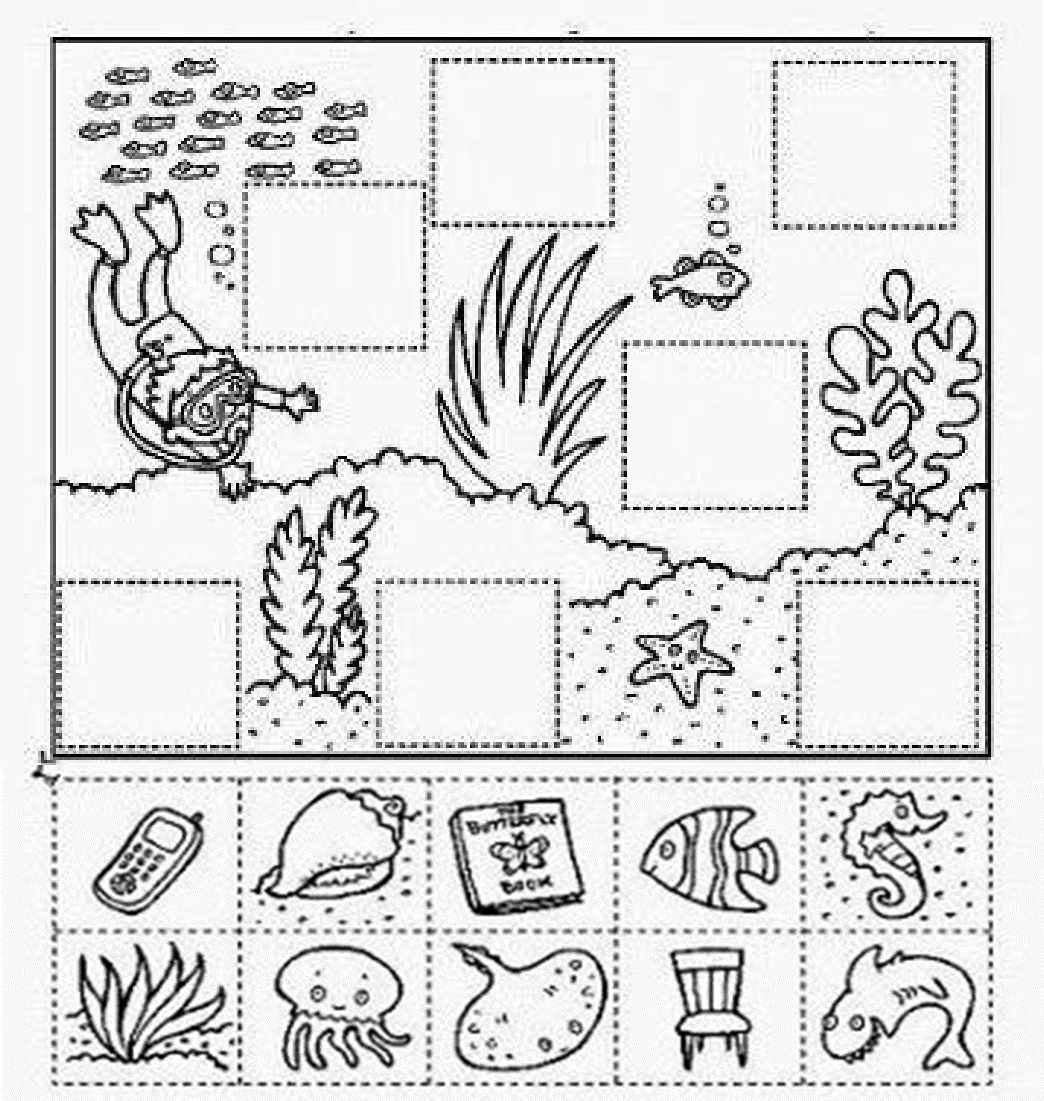 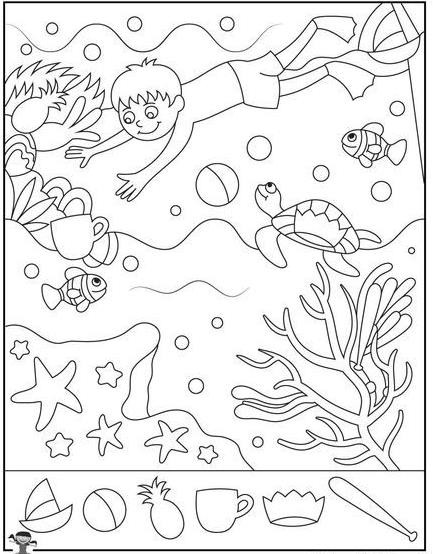 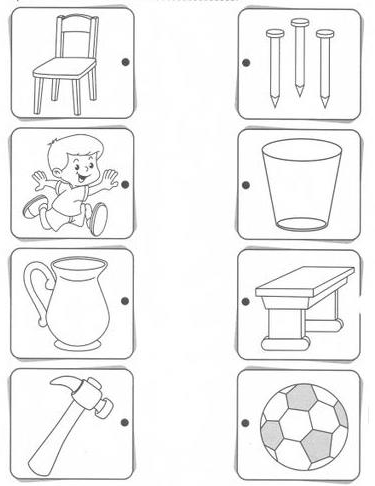 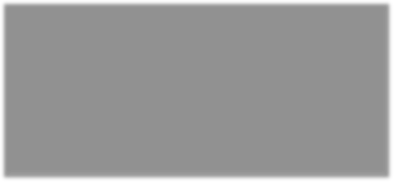 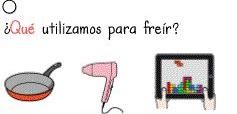 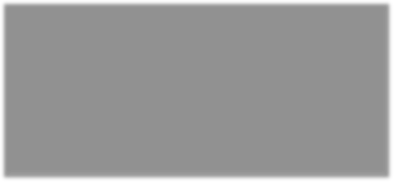 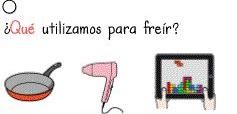 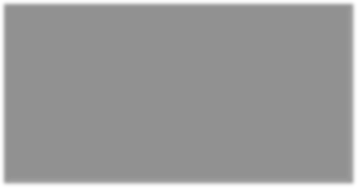 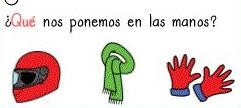 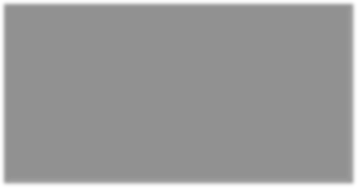 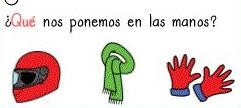 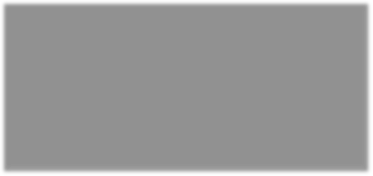 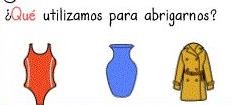 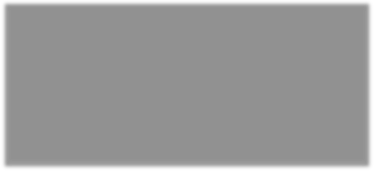 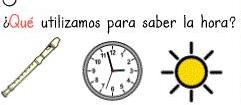 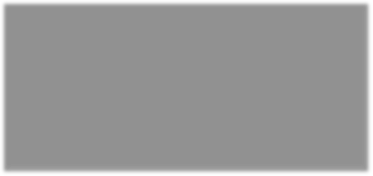 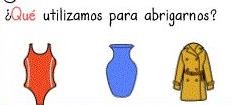 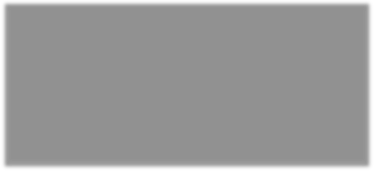 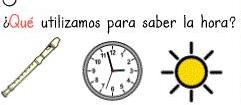 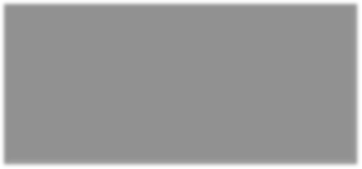 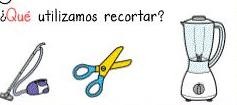 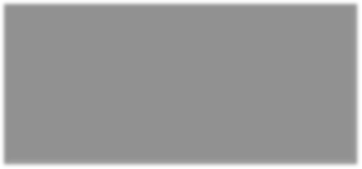 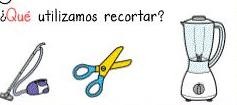 1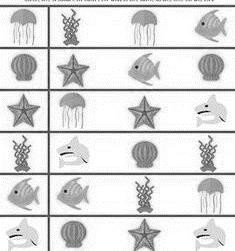 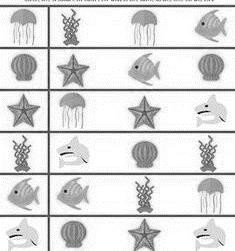 234561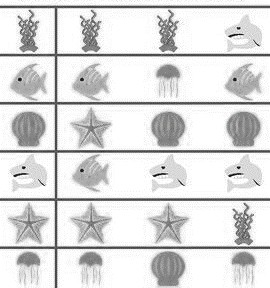 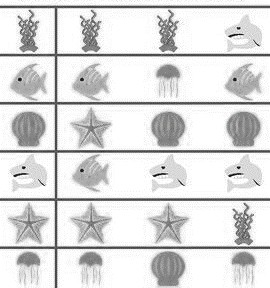 2345Fecha: 03 al 14 de mayoObjetivo: Comprensión lectora.Instrucción:Escucha atentamente el relato, responde las siguientes preguntas y marca laalternativa que corresponde.Indicadores LogradoEn DesarrolloNo Logrado Escucha con atención un  cuentoResponde a interogativos simples.Fecha: 03 al 14 de mayoObjetivo: discriminar visualmenteInstrucción: Une con una línea cada animal marino con la silueta que corresponda.Indicadores LogradoEn DesarrolloNo Logrado Une al menos 3 animales marinos con su correspondiente silueta.Fecha: 03 al 14 de mayoObjetivo: desarrollar habilidades motrices finas.Instrucción: los animales marinos quieren seguir su camino, ayúdalos repasando con diferentescolores las líneas segmentadas.Indicadores LogradoEn DesarrolloNo Logrado Coordina habiliades motrices finas Fecha: 03 al 14 de mayoObjetivo: reconocer elementos del marInstrucción: observa las imágenes, busca, recorta y pega aquellas que pertenecen al mar.Indicadores LogradoEn DesarrolloNo Logrado Identifica al menos 5 elementos del mar Fecha: 03 al 14 de mayoObjetivo: discriminar visualmente.Instrucción: encuentra los 6 objetos que no pertenecen al mar, píntalos o márcalos.Indicadores LogradoEn DesarrolloNo Logrado Discrimina visualmente objetos del mar.Fecha: 03 al 14 de mayoObjetivo: asociar y explicar.Instrucción: observa los elementos, une con una línea los que se relacionan y explica por qué.Indicadores LogradoEn DesarrolloNo Logrado Une al menos 3 elementos que se relacionanExplica el por qué Fecha: 03 al 14 de mayoObjetivo: responder interrogativosInstrucción: responde y encierra la respuesta correcta.Indicadores LogradoEn DesarrolloNo Logrado Responde a interrogativos simples.Encierra la respuesta correcta.Fecha: 03 al 14 de mayoObjetivo: identificar concepto igualInstrucción: encierra el dibujo que es igual al modelo.Fecha: 03 al 14 de mayoObjetivo: reconocer concepto diferenteInstrucción: encierra el elemento que es diferente en cada fila.